Technology in the Community - School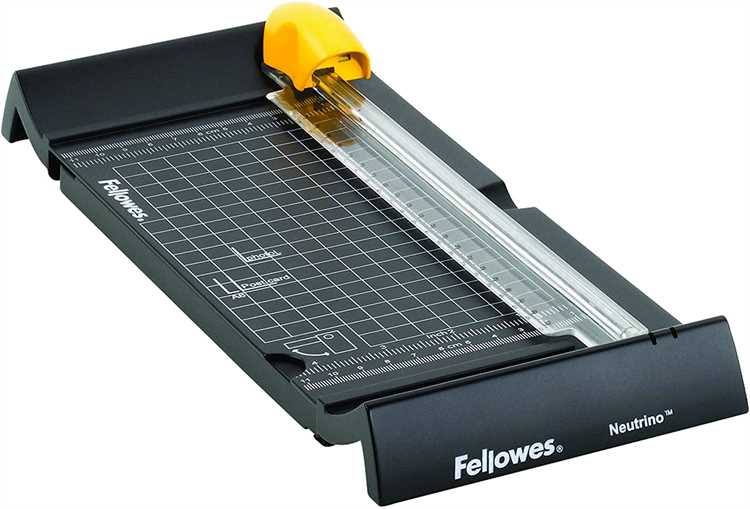 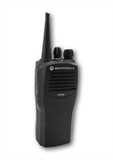 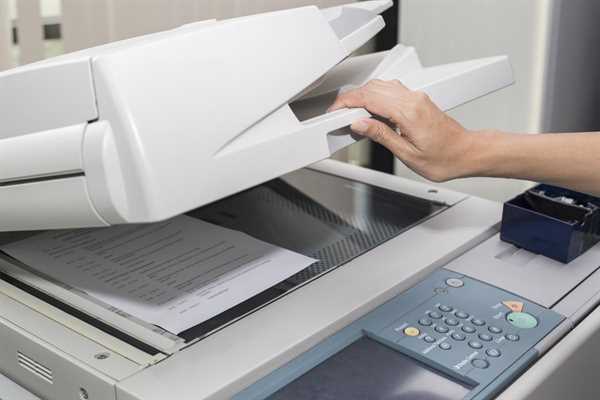 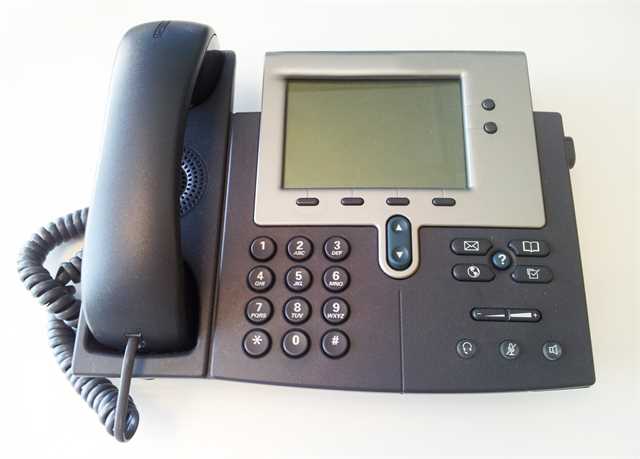 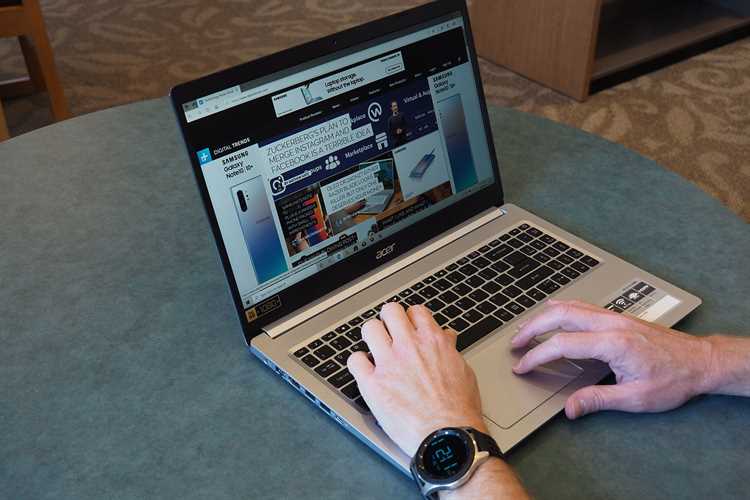 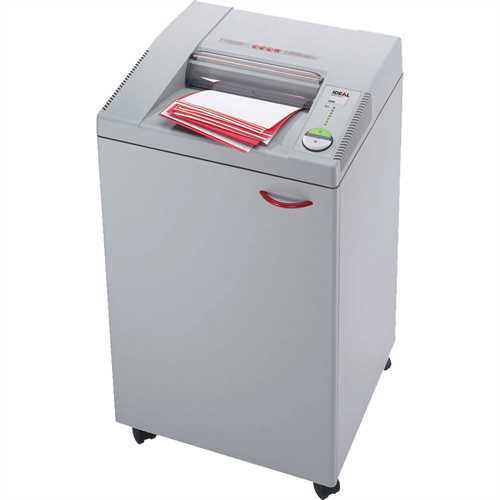 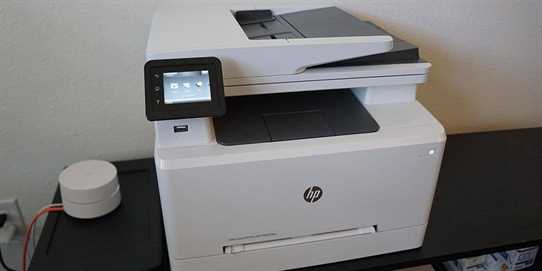 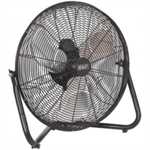 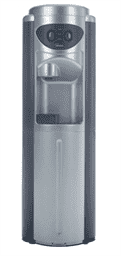 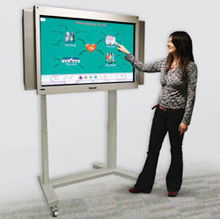 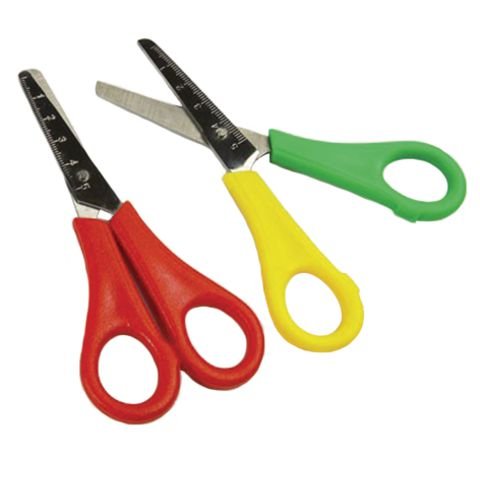 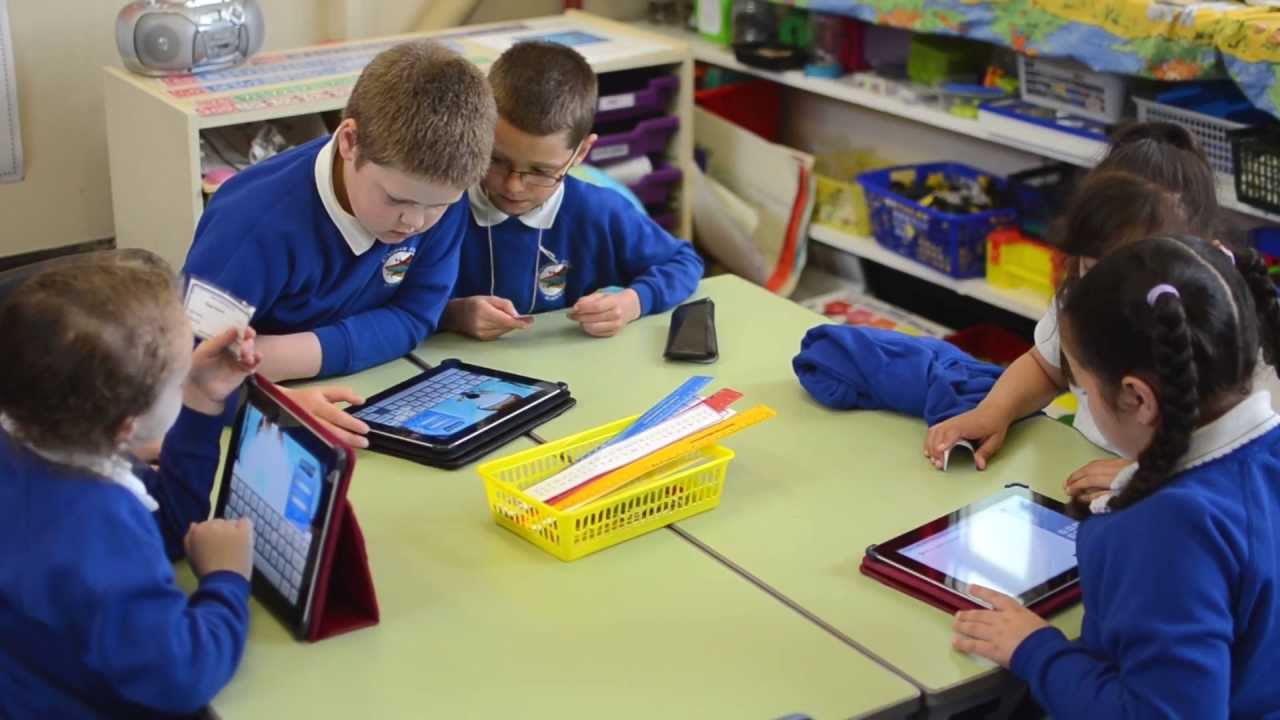 